能力指標：8-n-01說明：>0，稱為的二次方根，或稱為(正)平方根，讀為根號a，國中階段只討論有理數的平方根。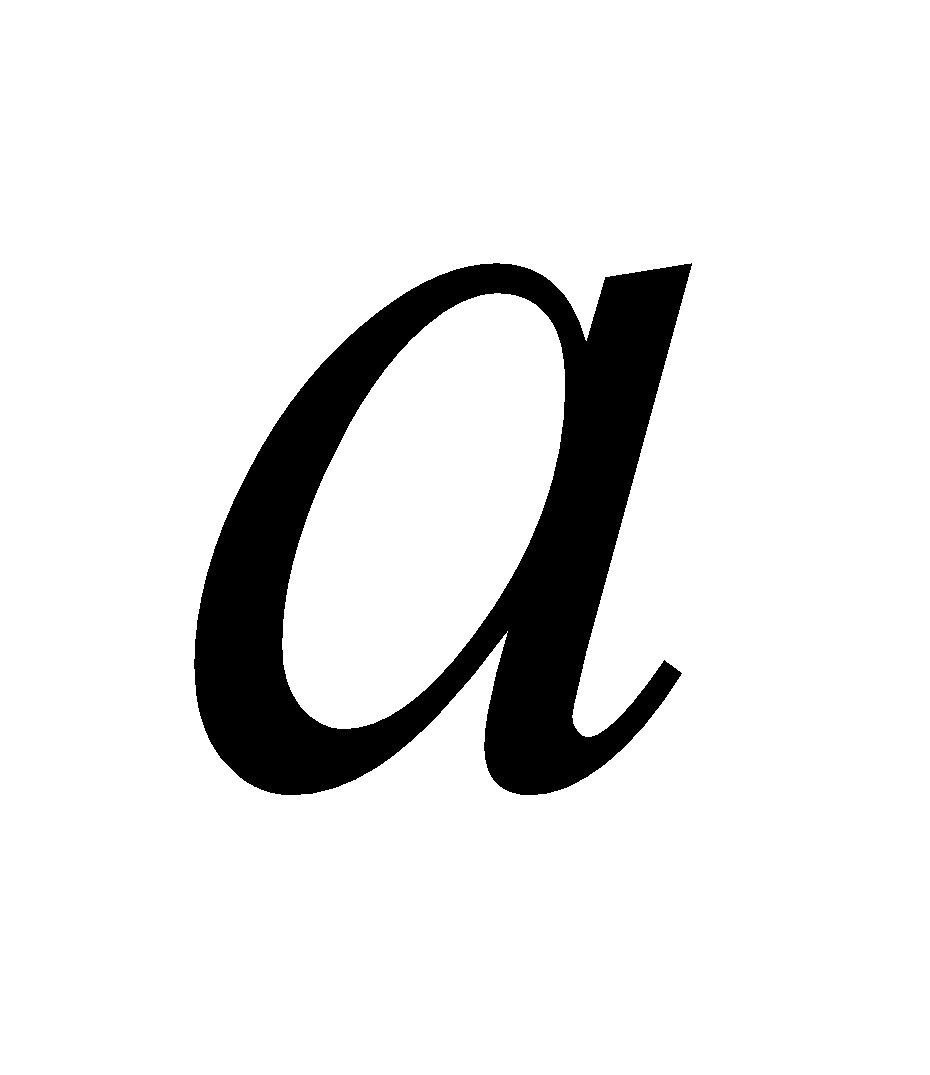 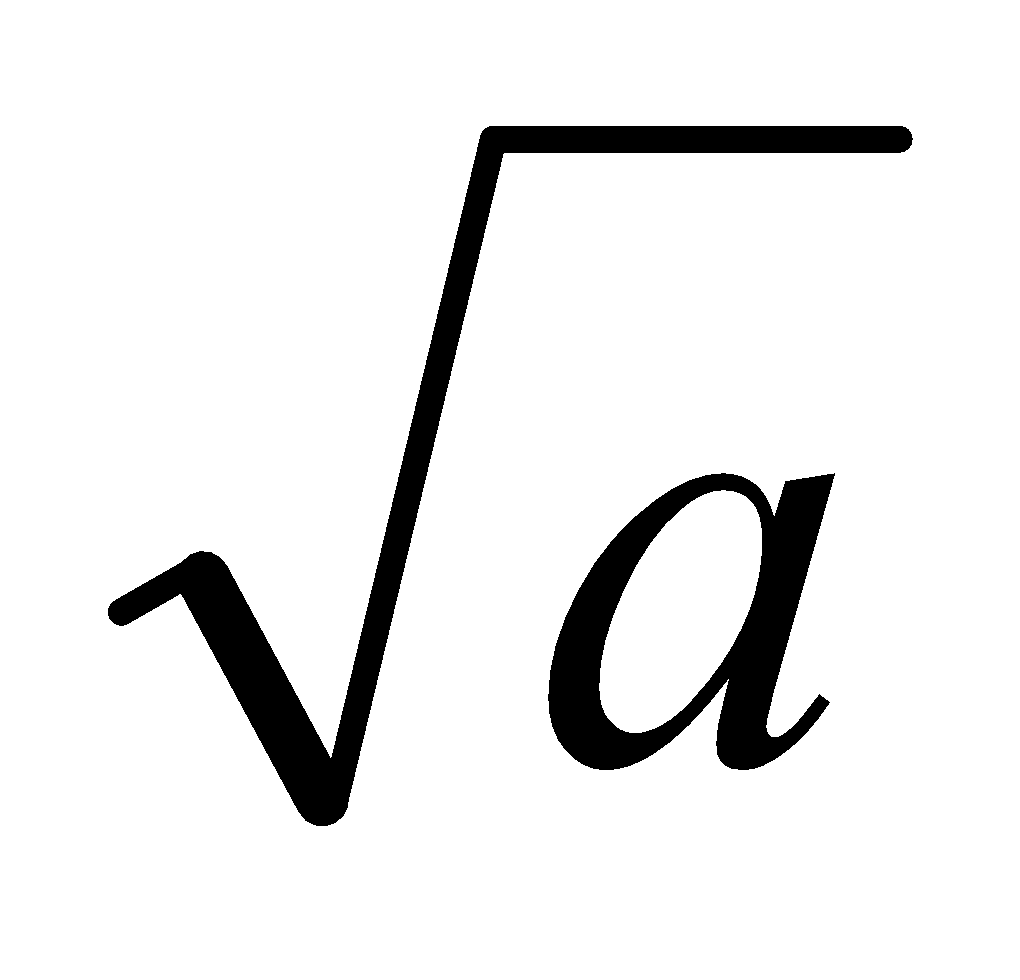 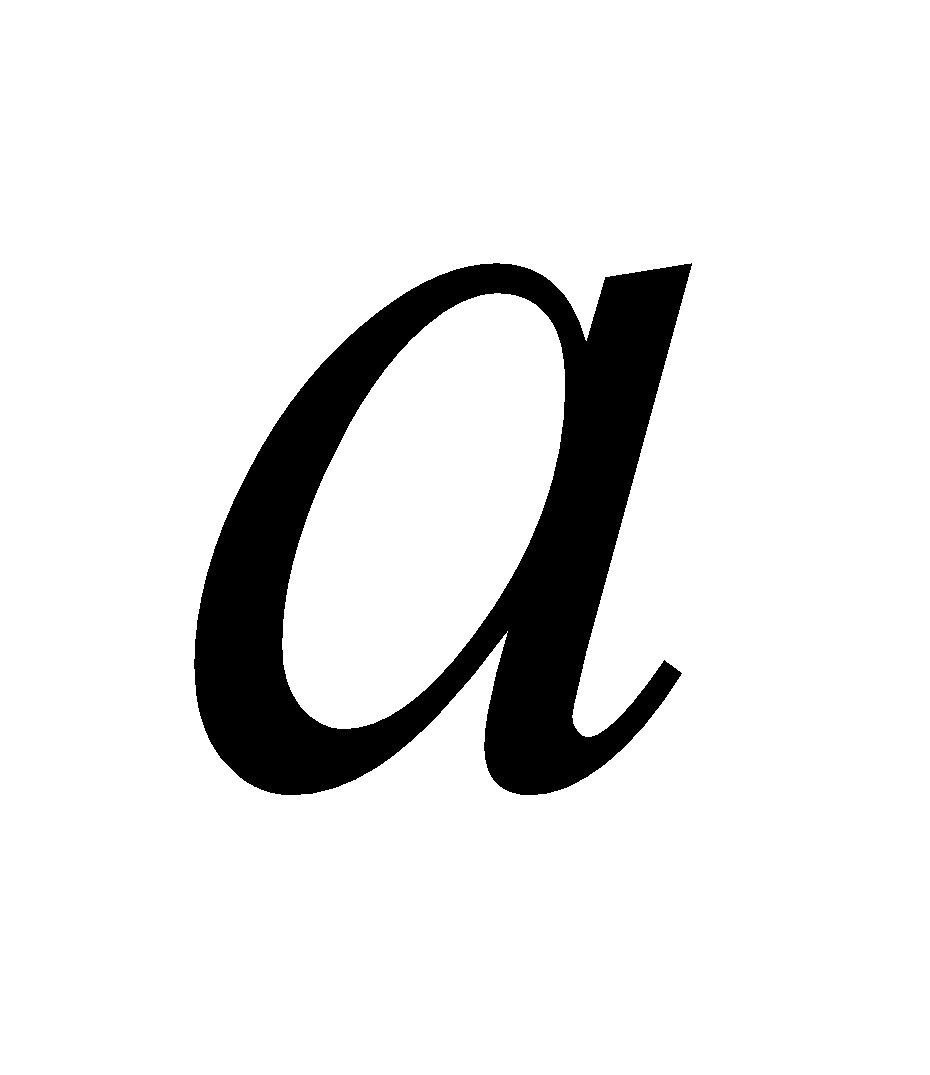 能理解僅能在不為負數時才有意義。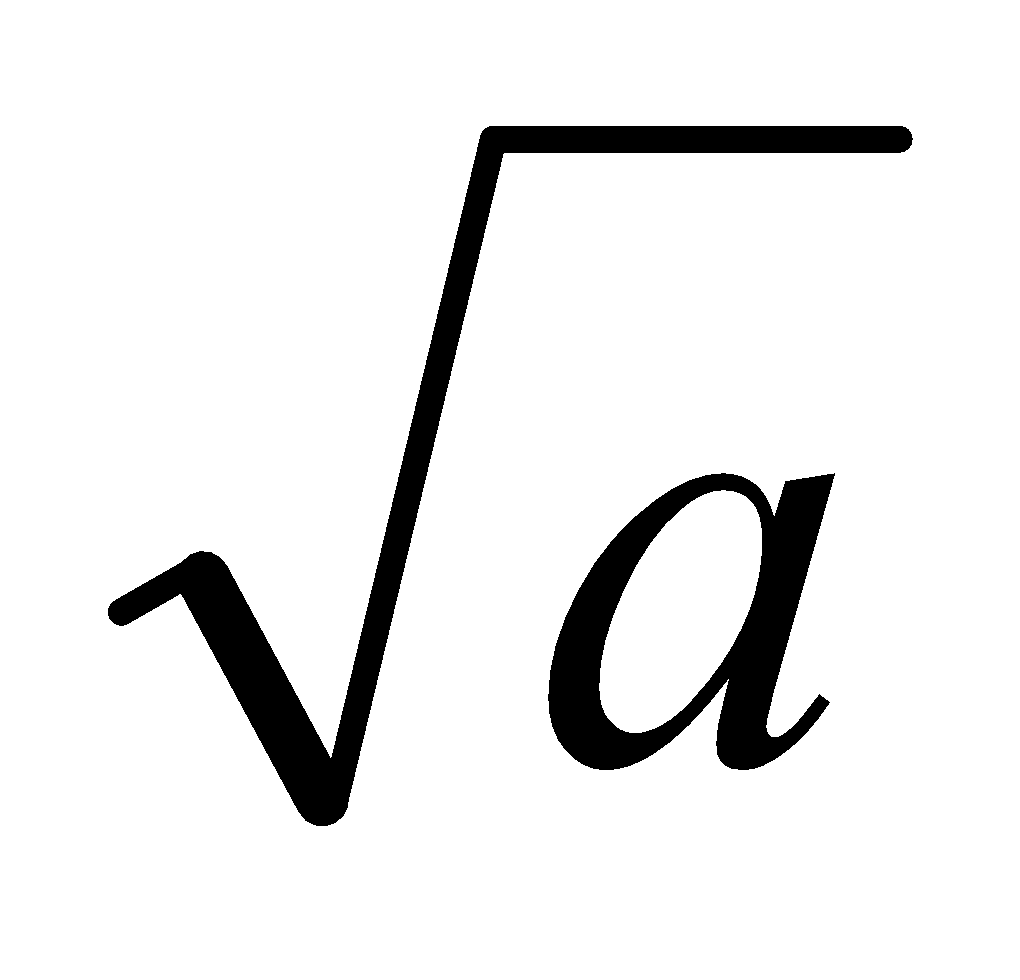 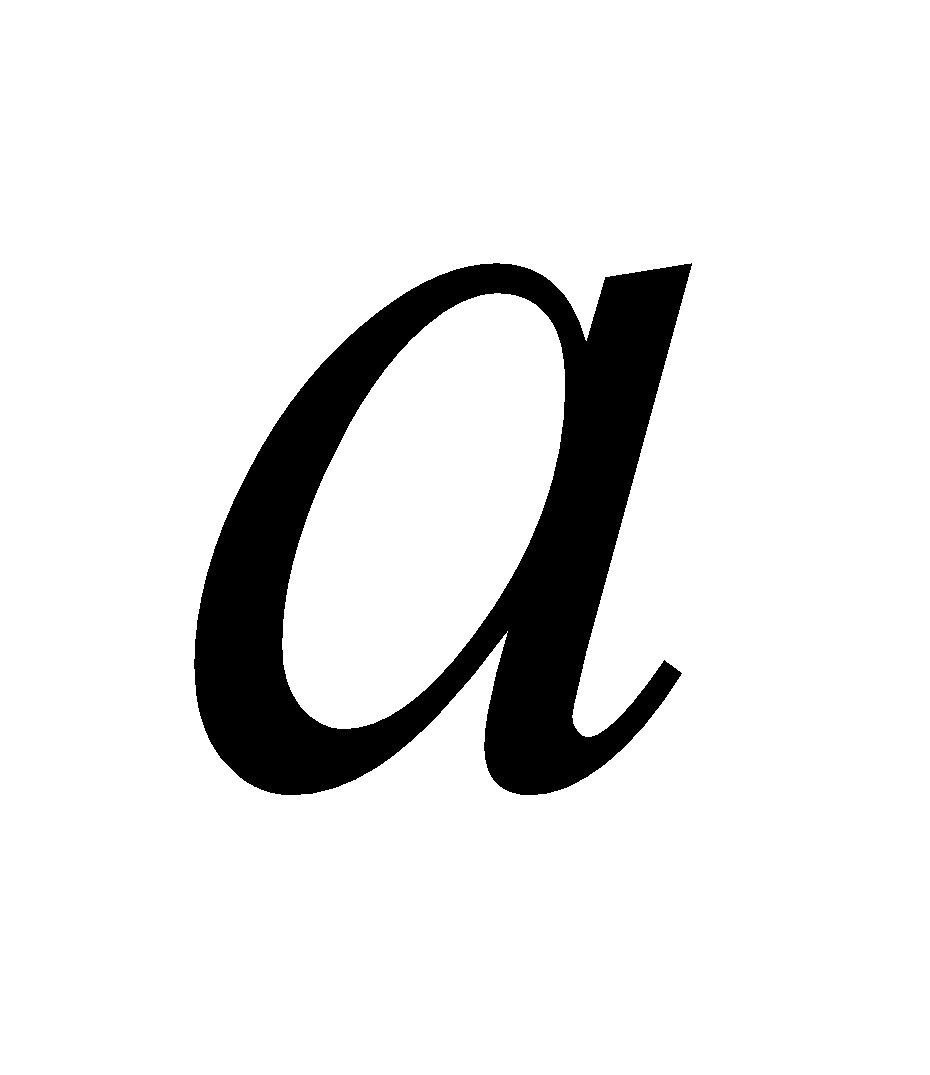 理解，等。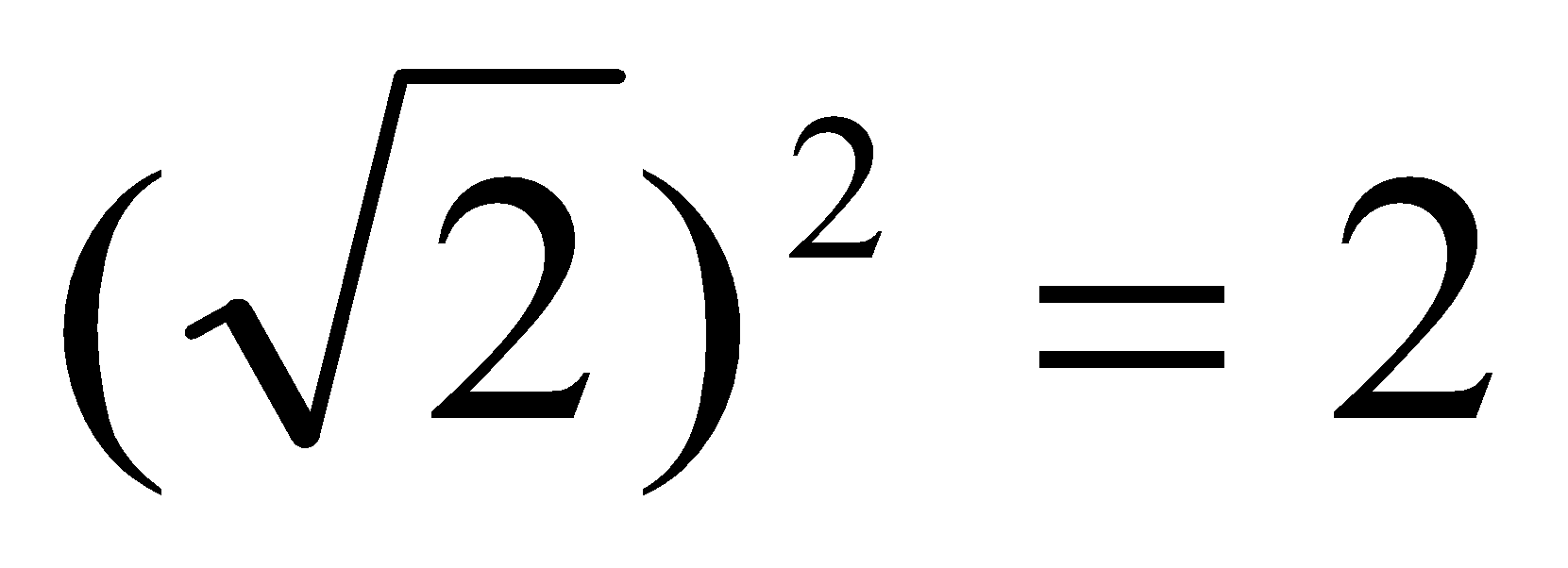 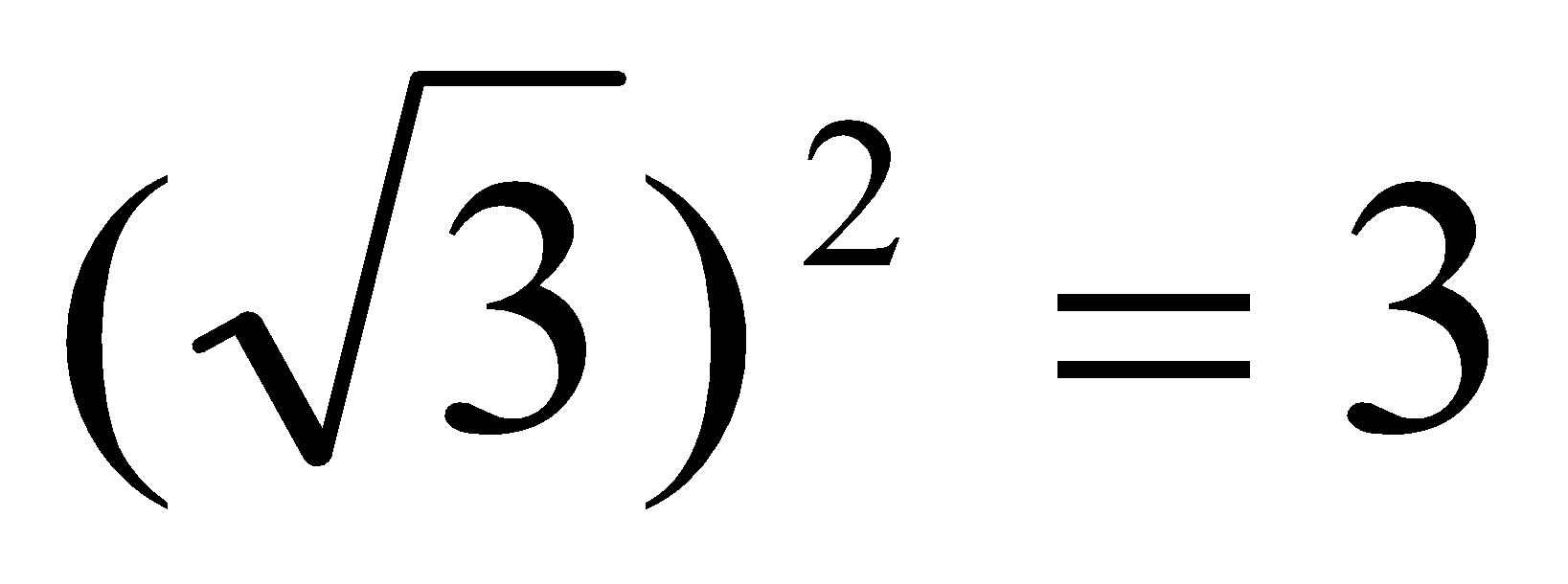 能理解如皆為3的平方根，其中為3的正平方根，－為3的負平方根。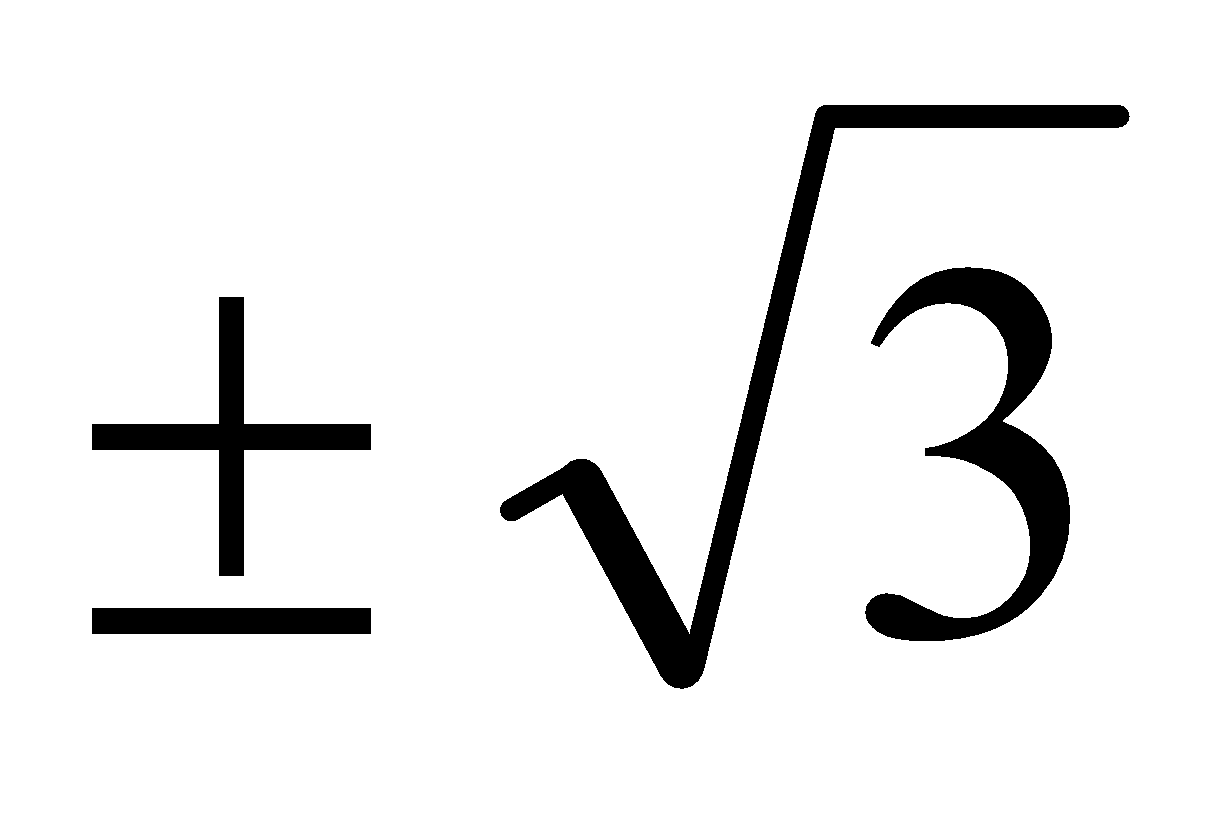 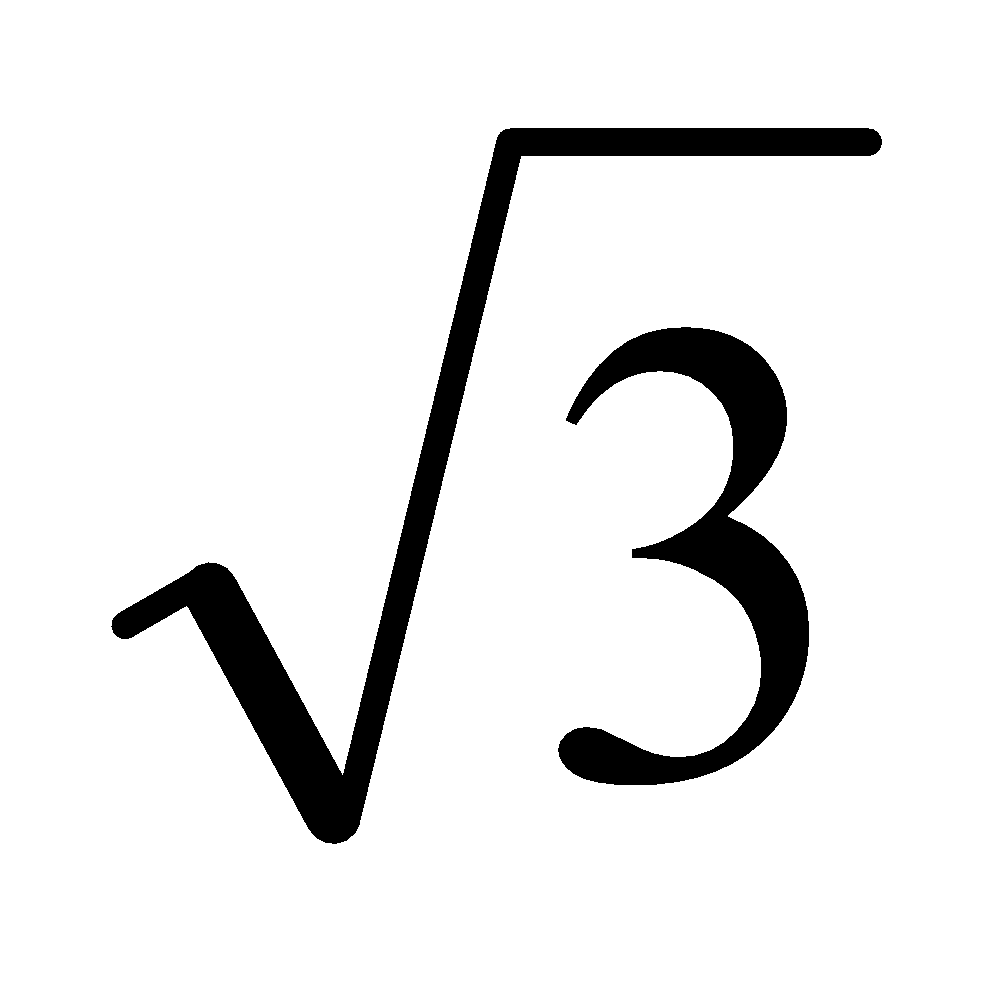 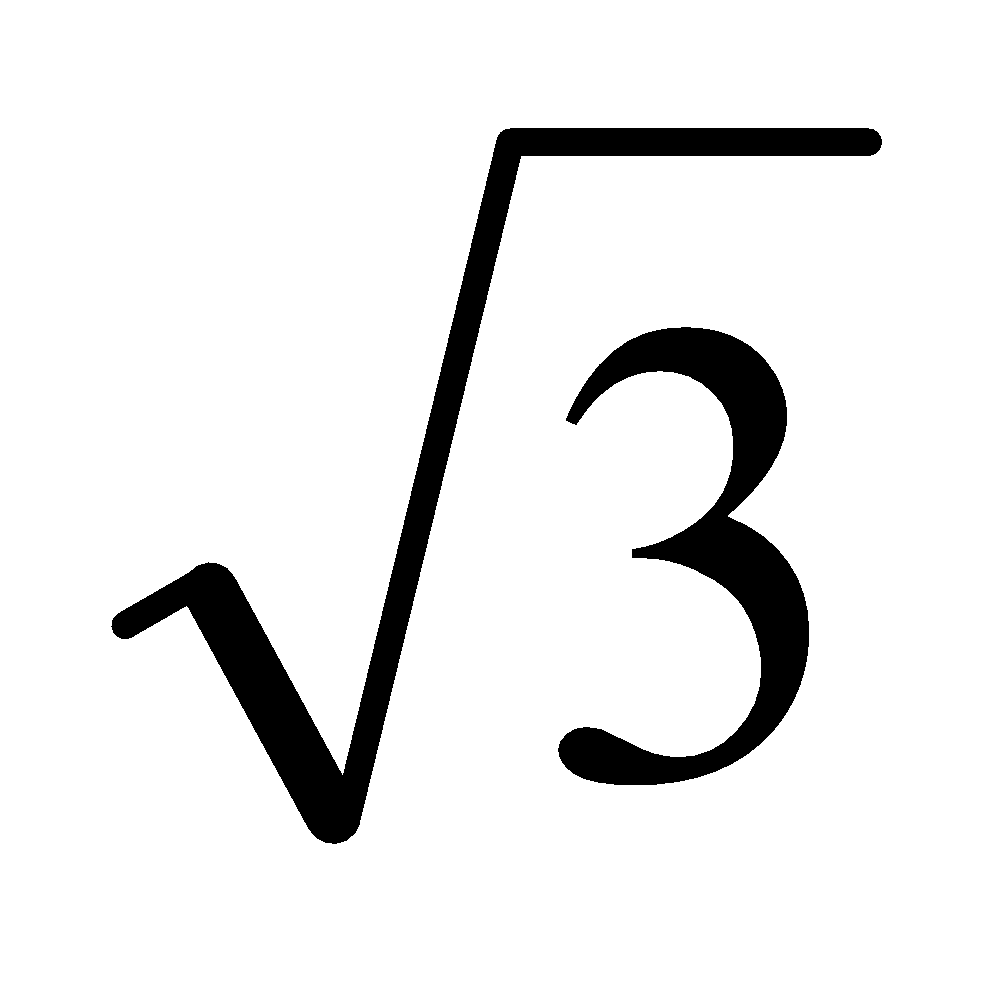 能理解恰好有2個解，即為。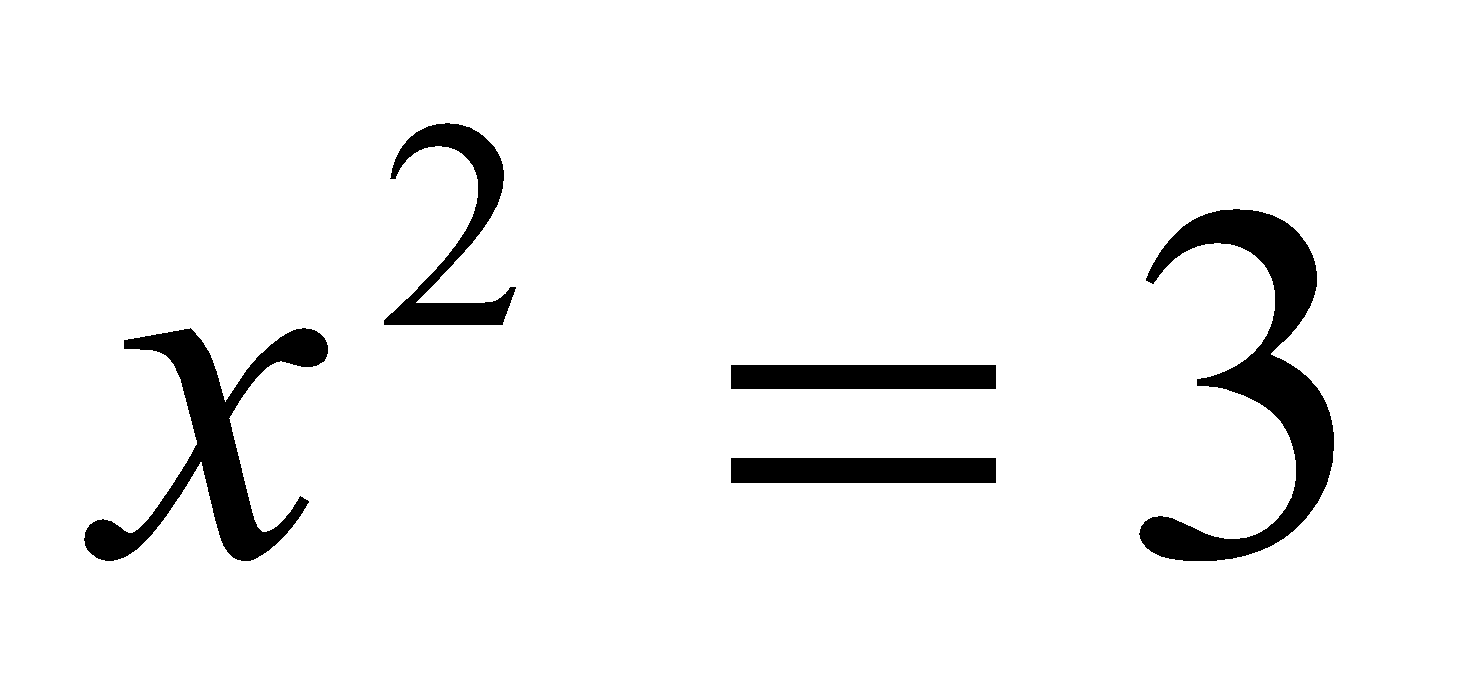 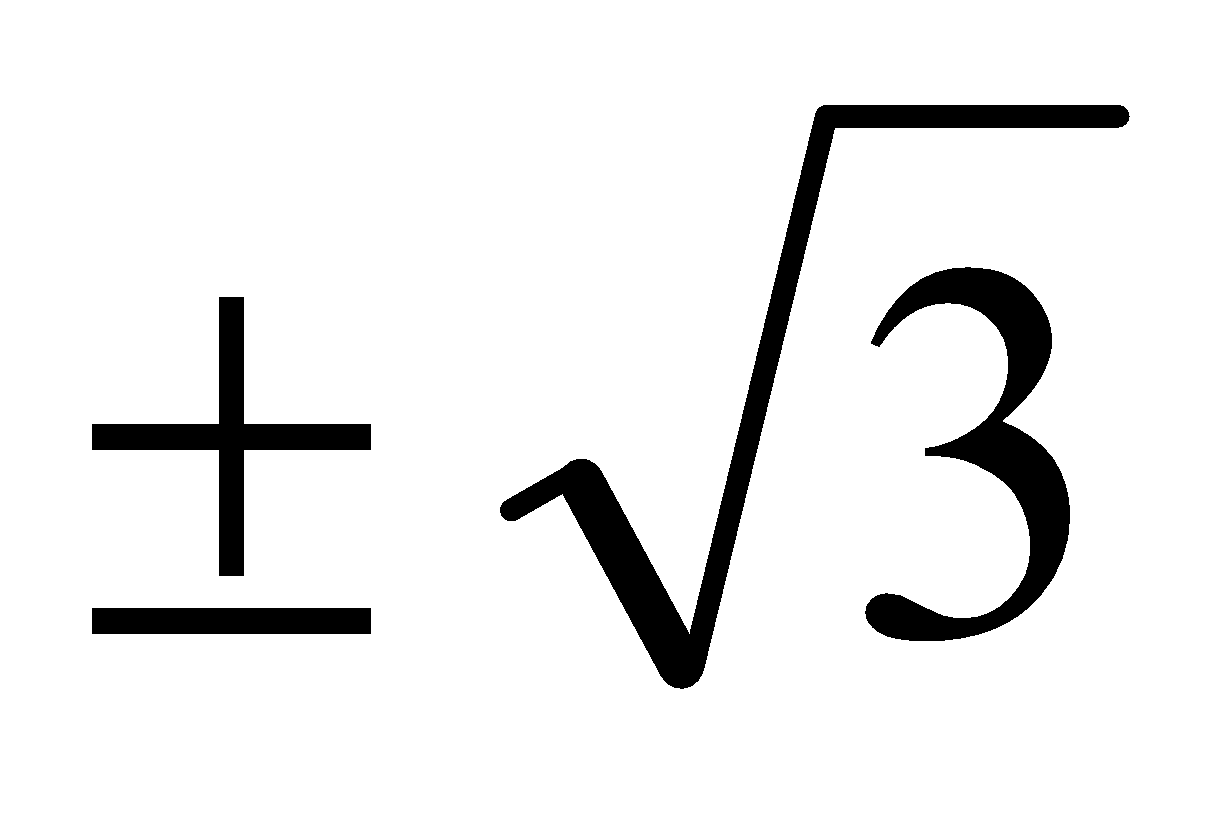 、…等這些開根號的數對學生來講是新的數，因此引進學習、的動機，對學生能學好這些新的數是非常重要。從數學史來講，發現不是分數也是一件很重大的事情。因此，教材的編寫應有這方面的適當說明。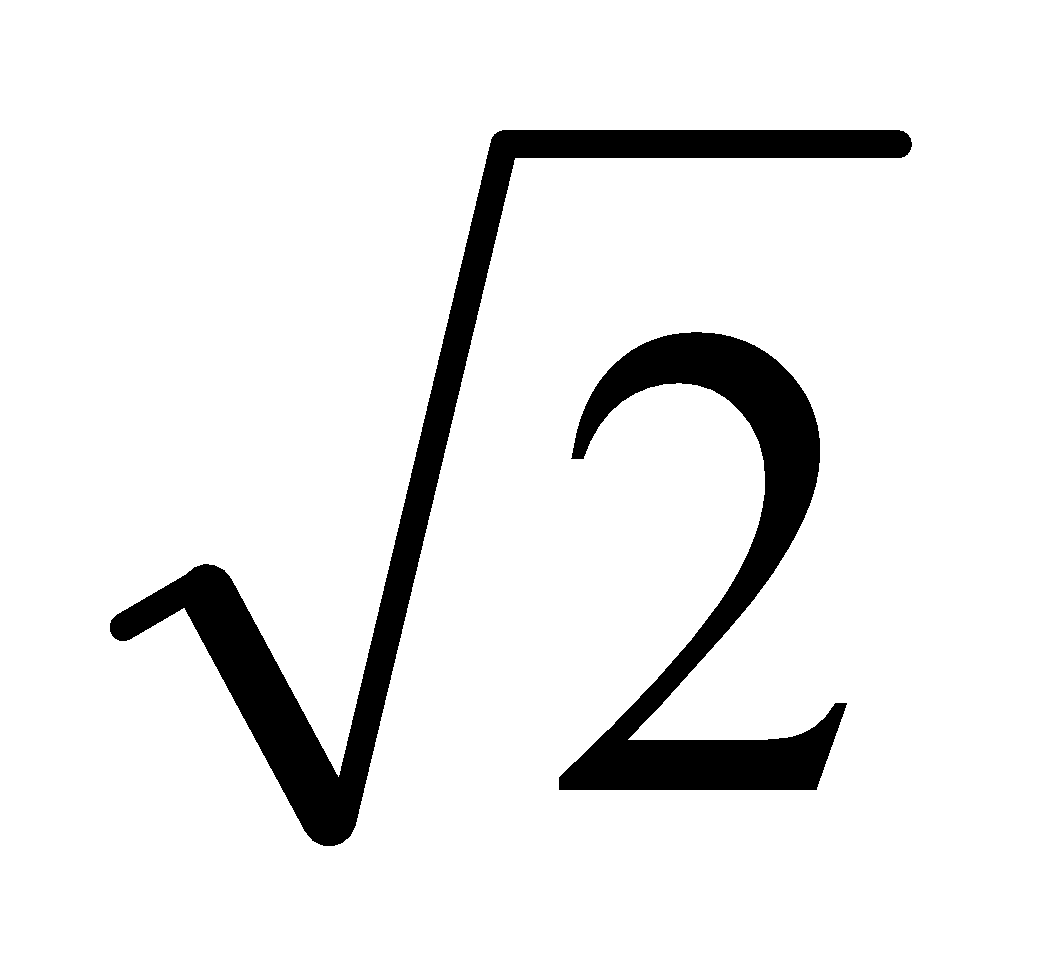 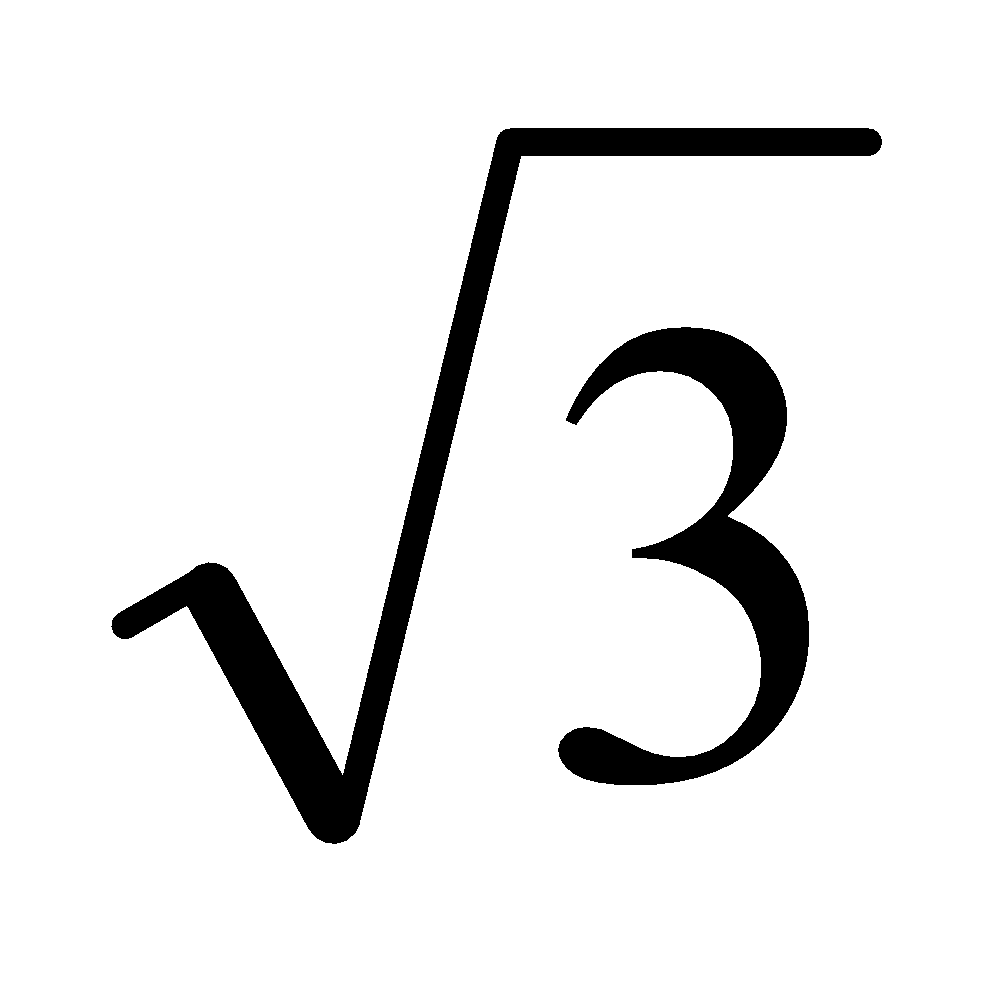 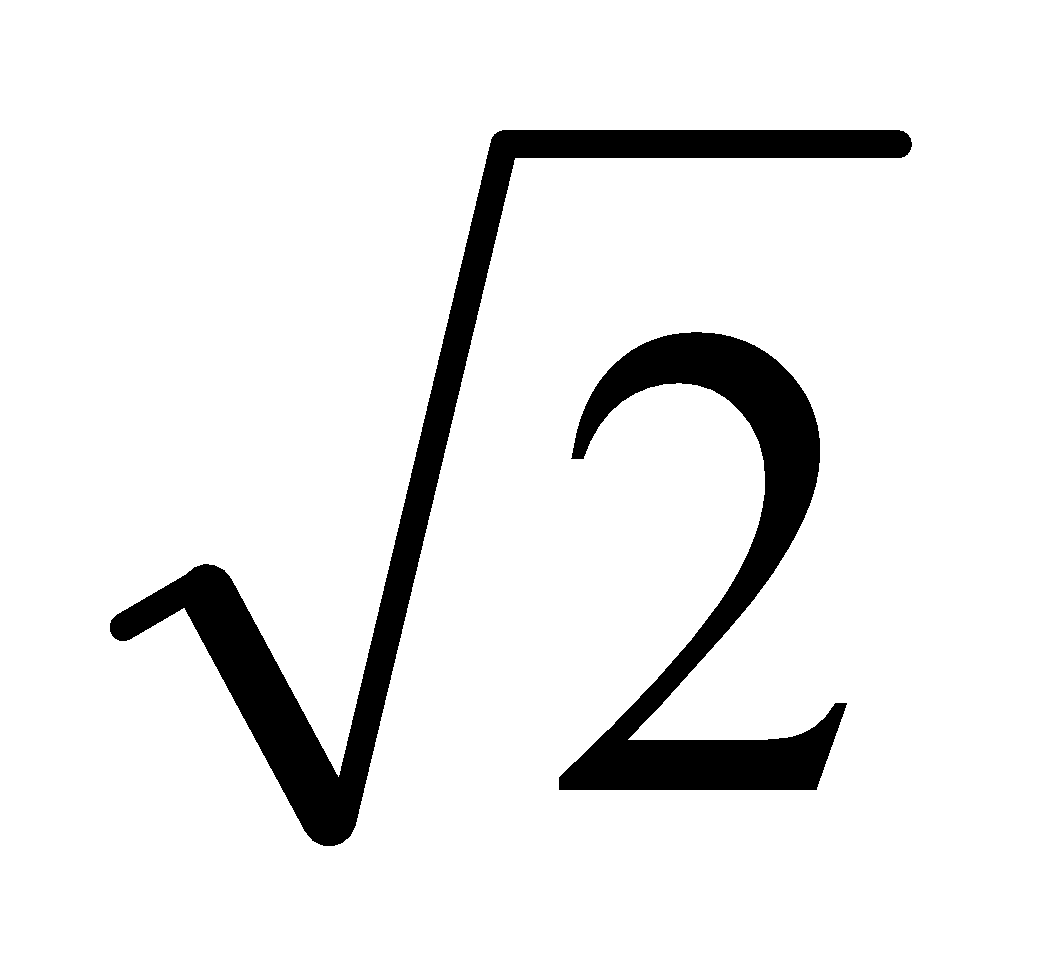 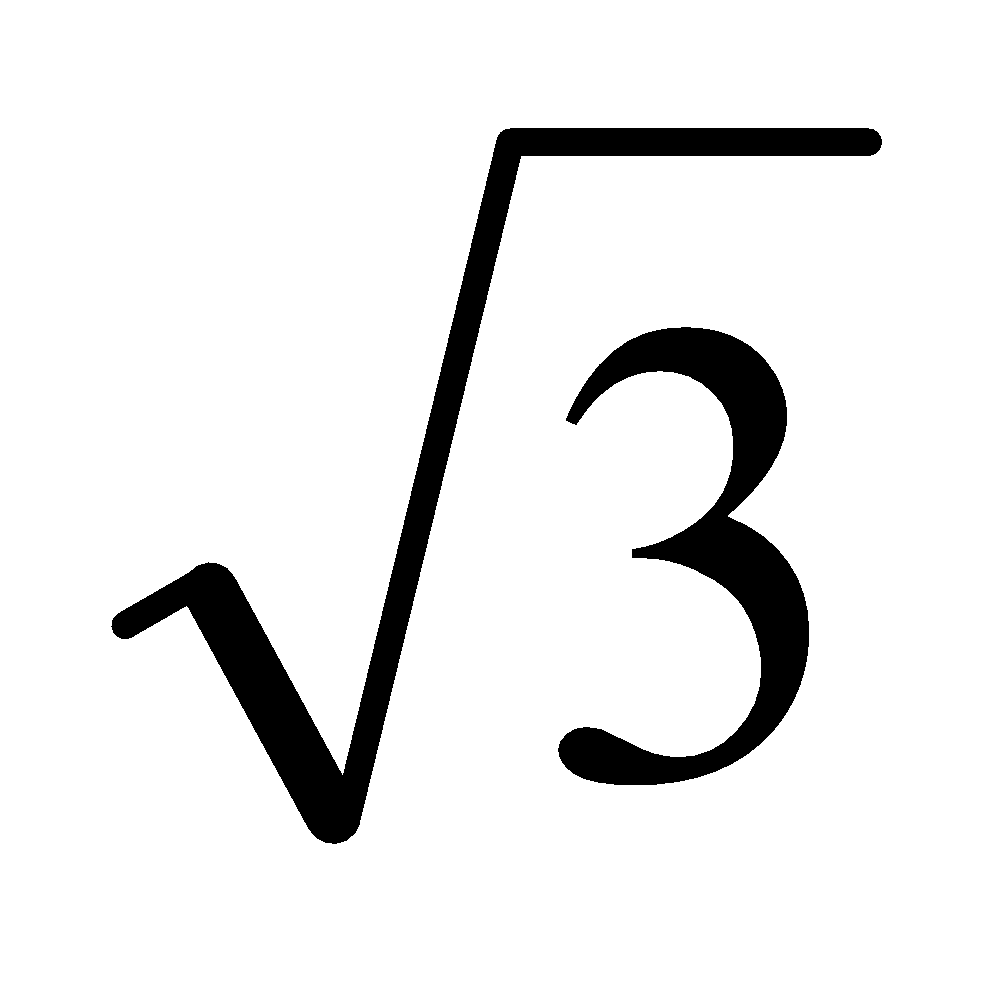 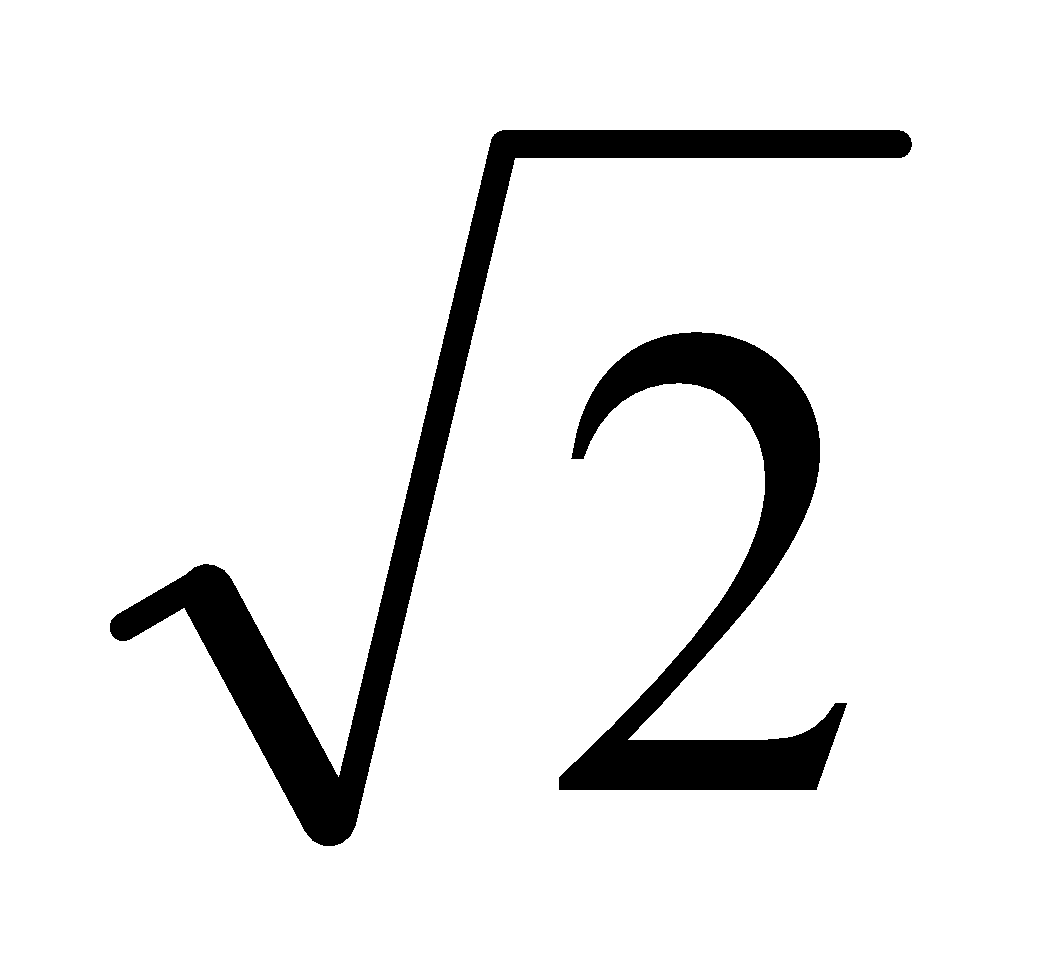 能用畢氏定理或正方形的面積邊長關係等不同方式來理解、…等開根號數的意義。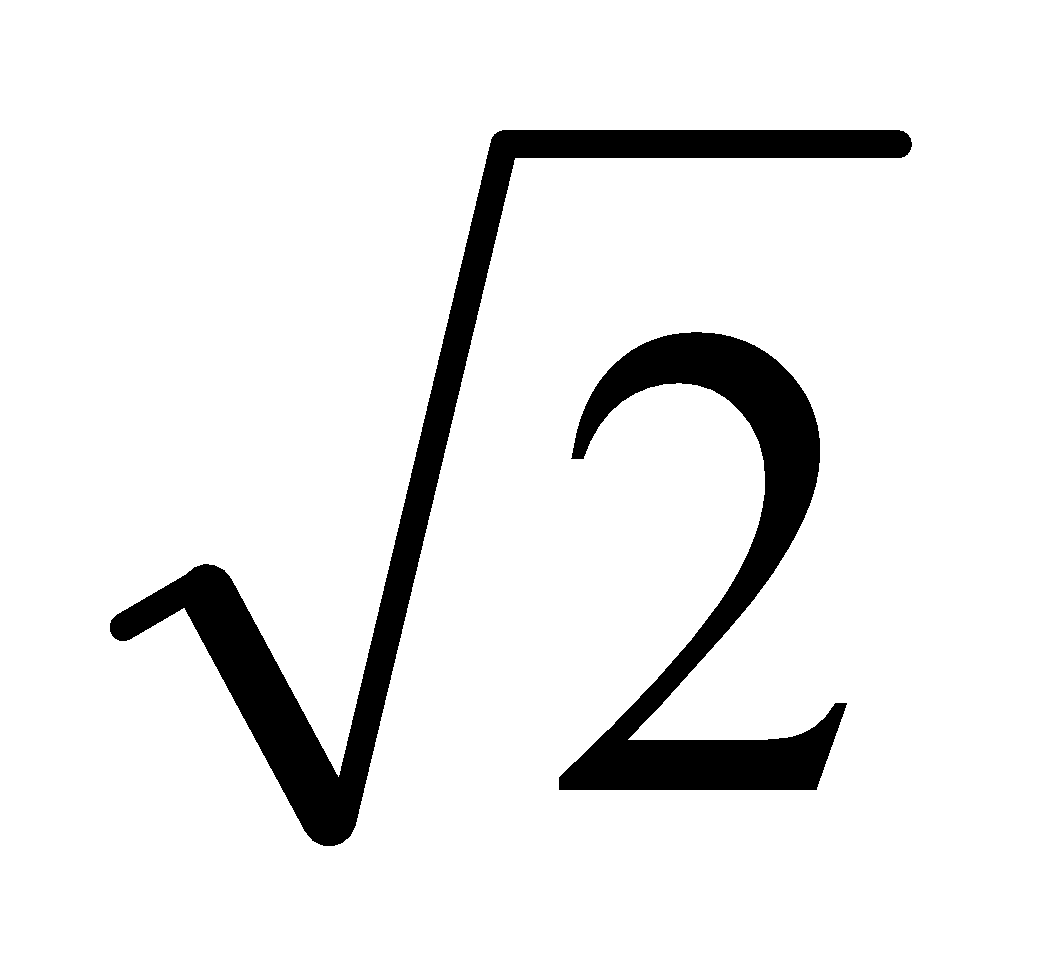 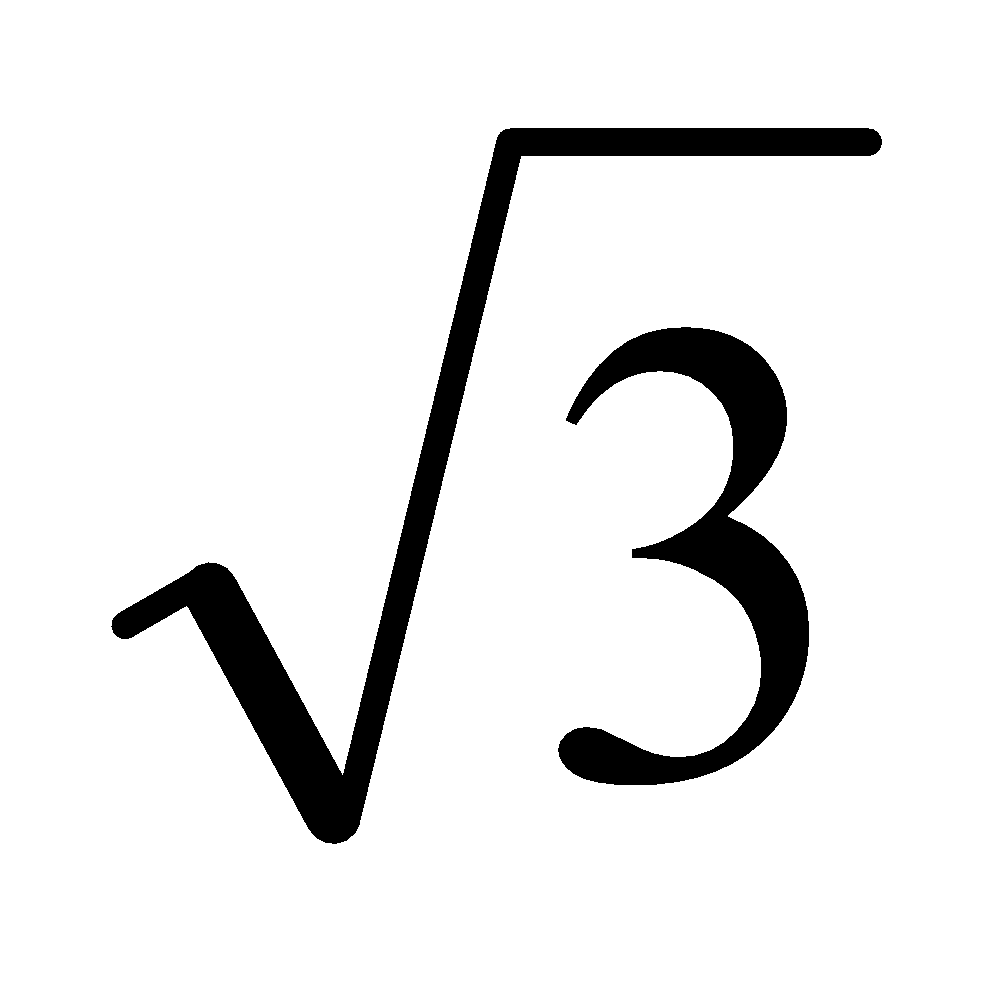 在、等數的教學中，利用畢氏定理理解這些數可用尺規作圖方式得到。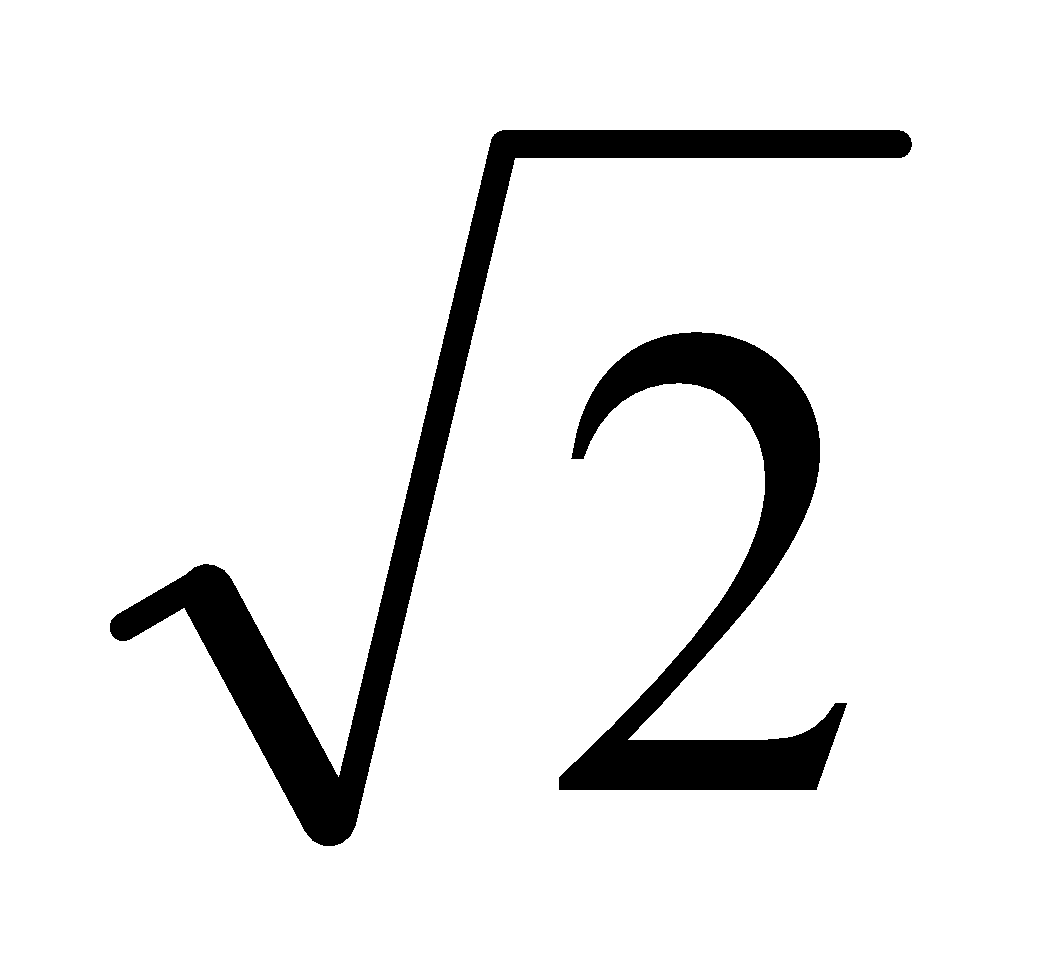 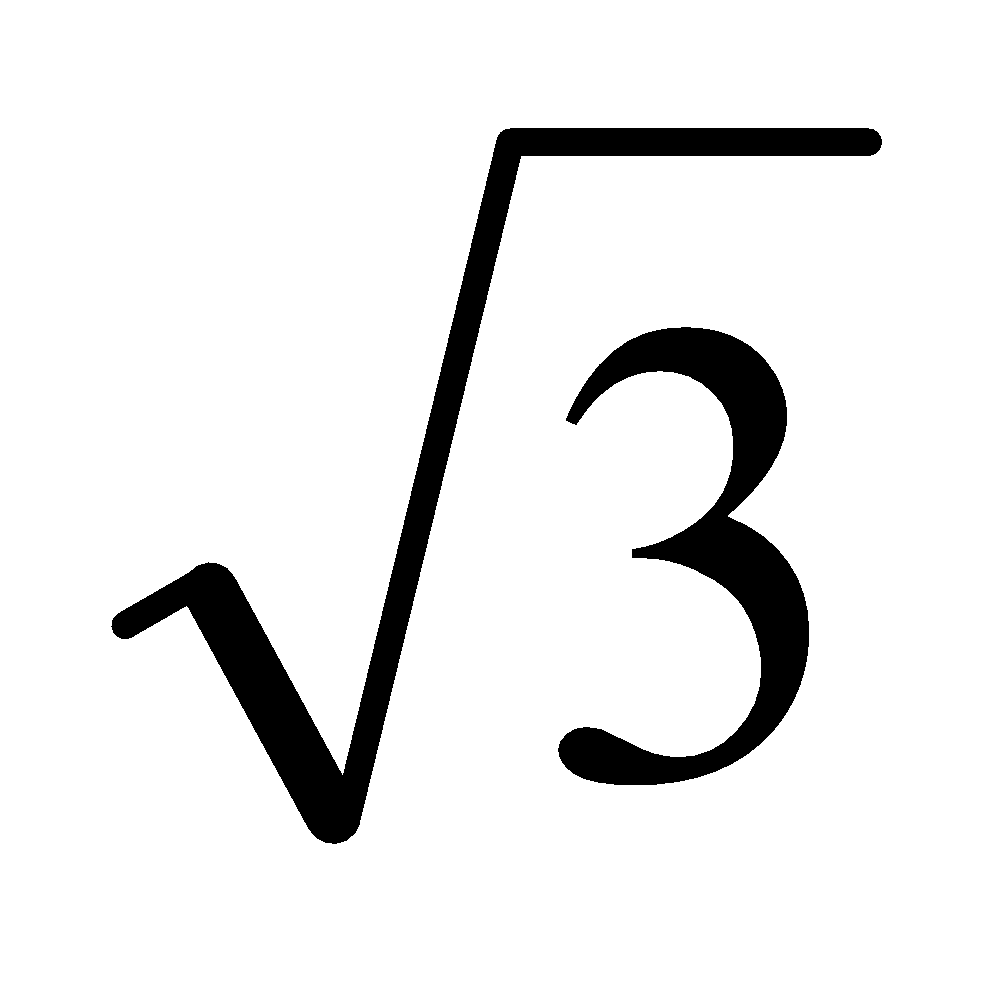 能熟練正有理數的二次方根計算，如，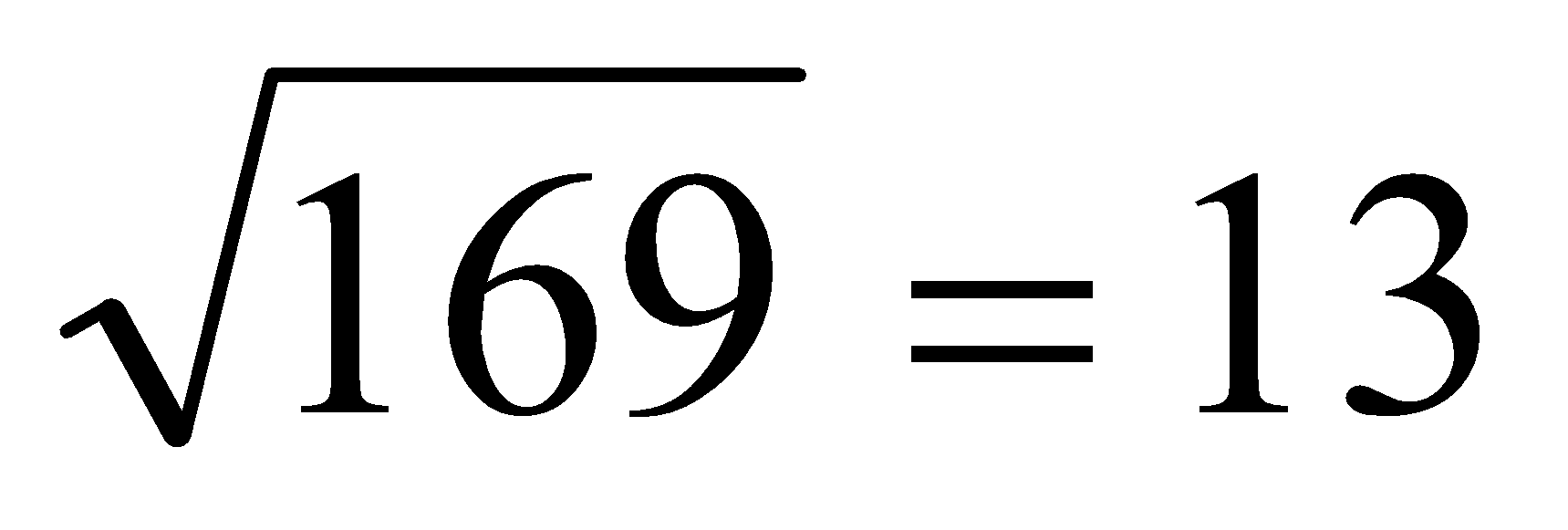 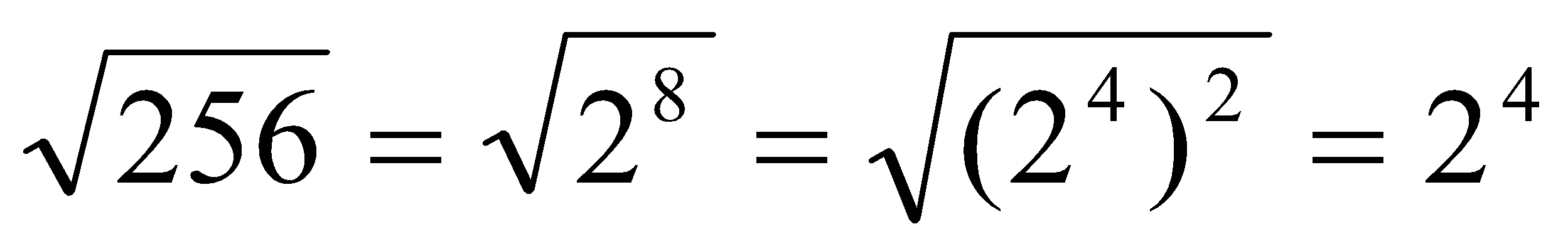 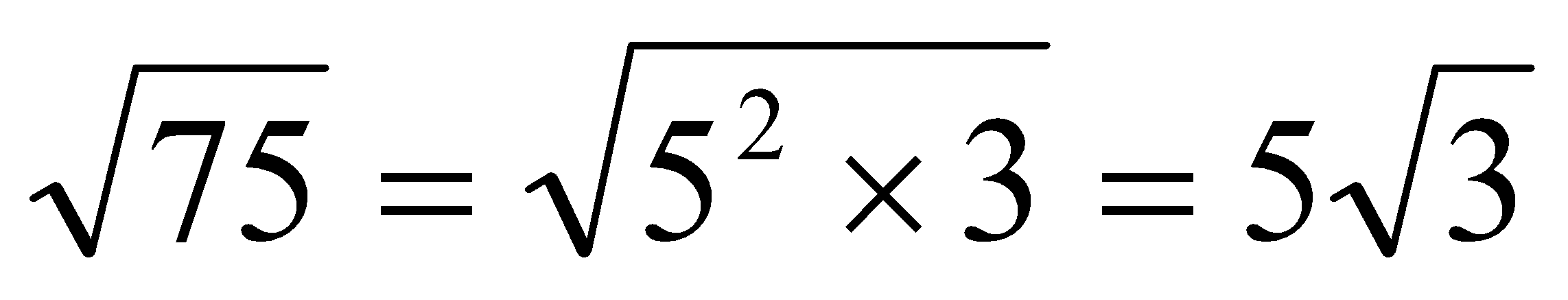 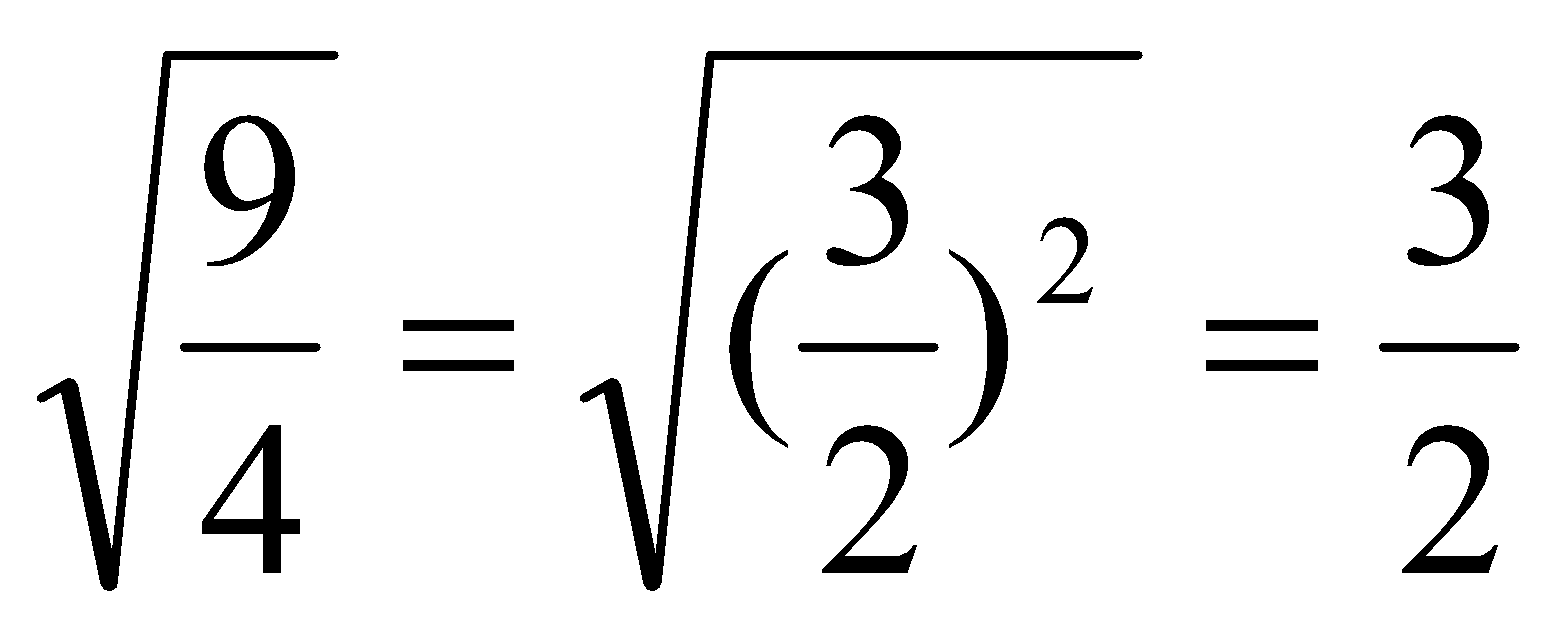 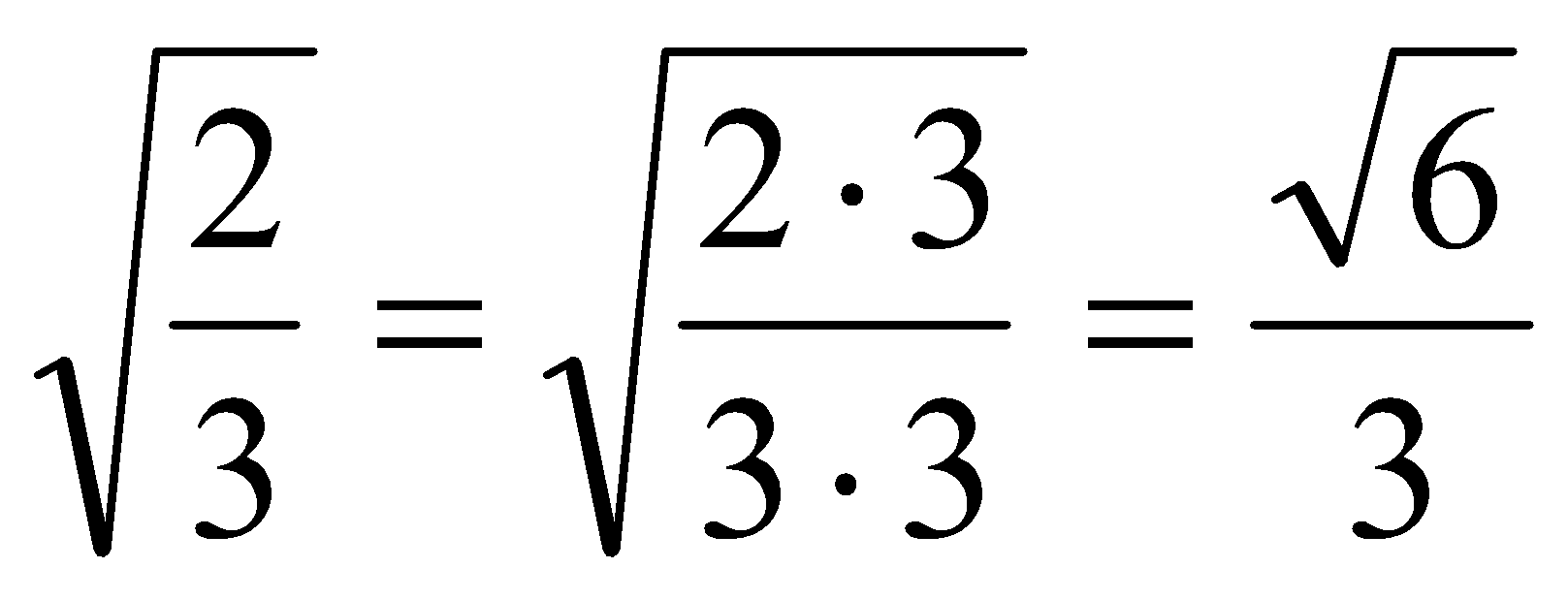 能熟練時，，及。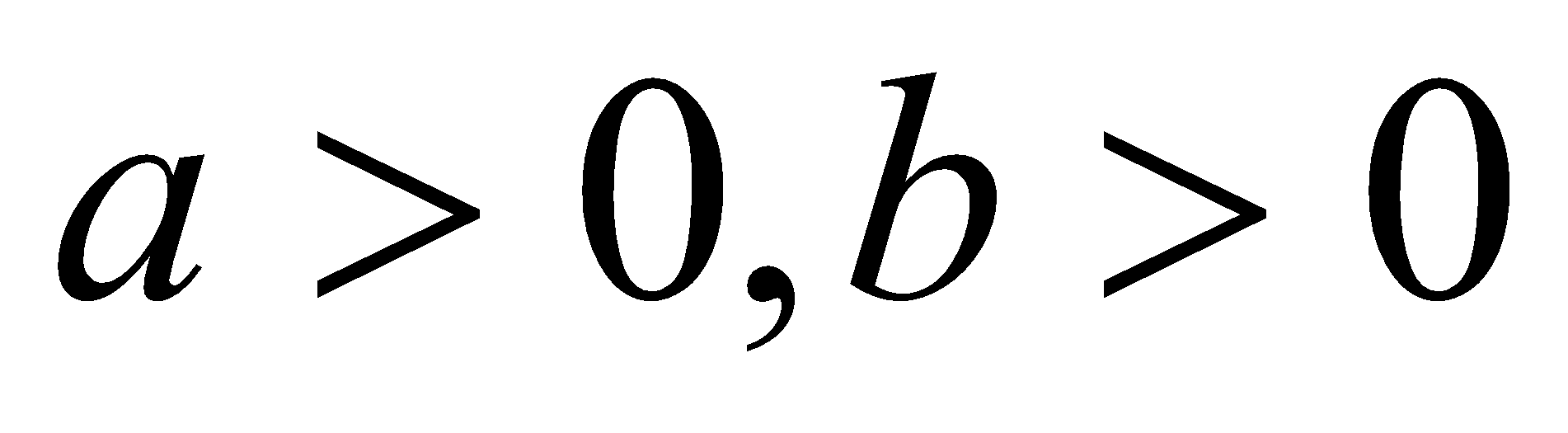 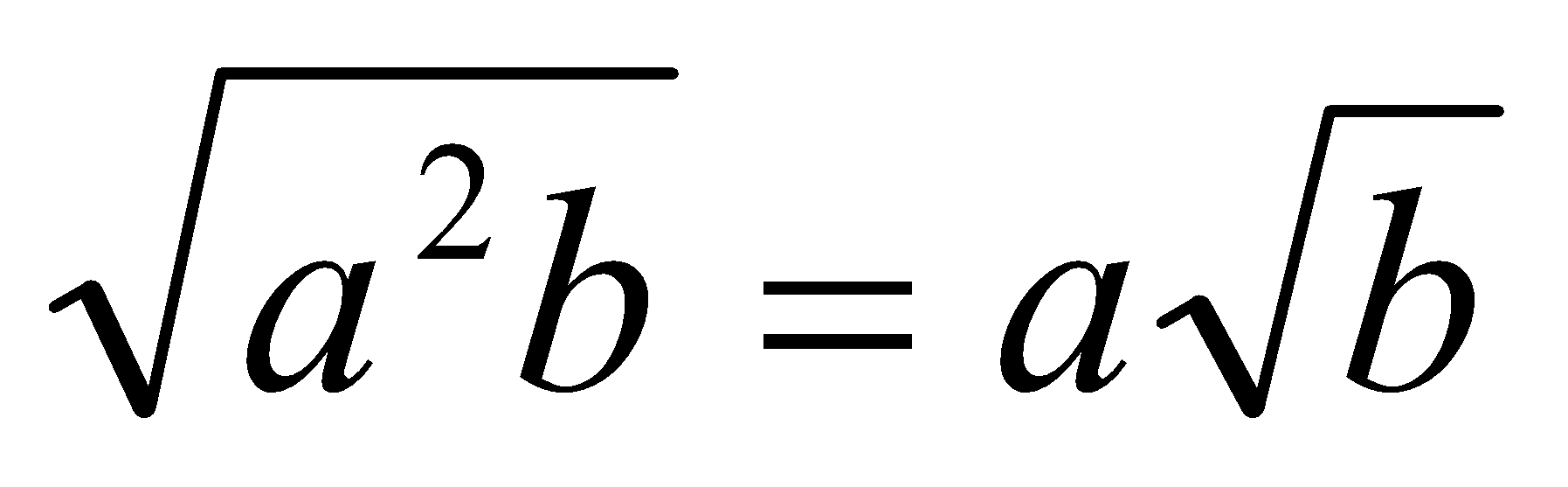 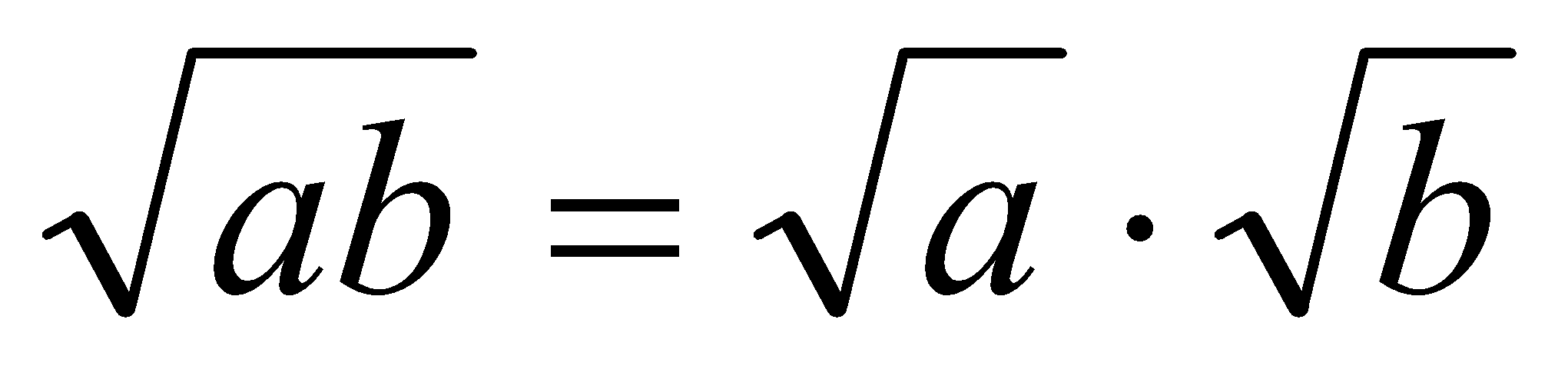 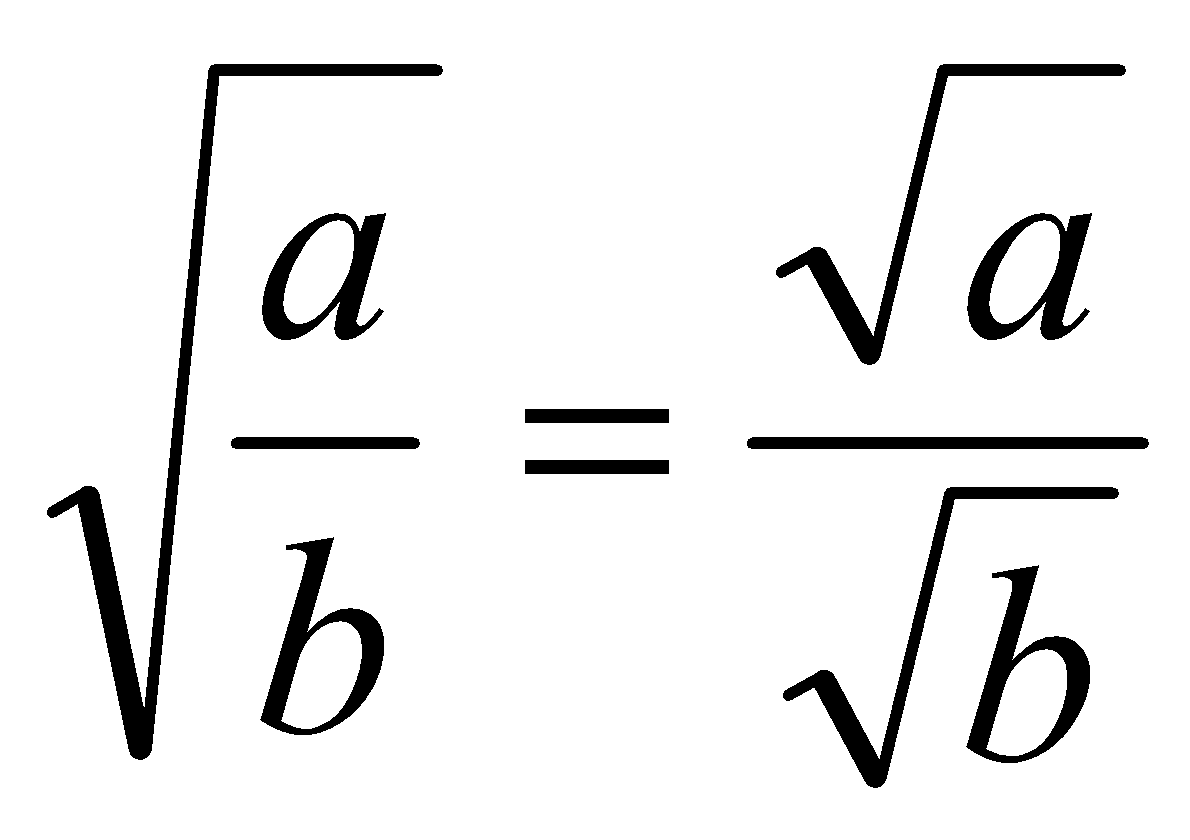 能比較含有根號的數大小，例，，所以。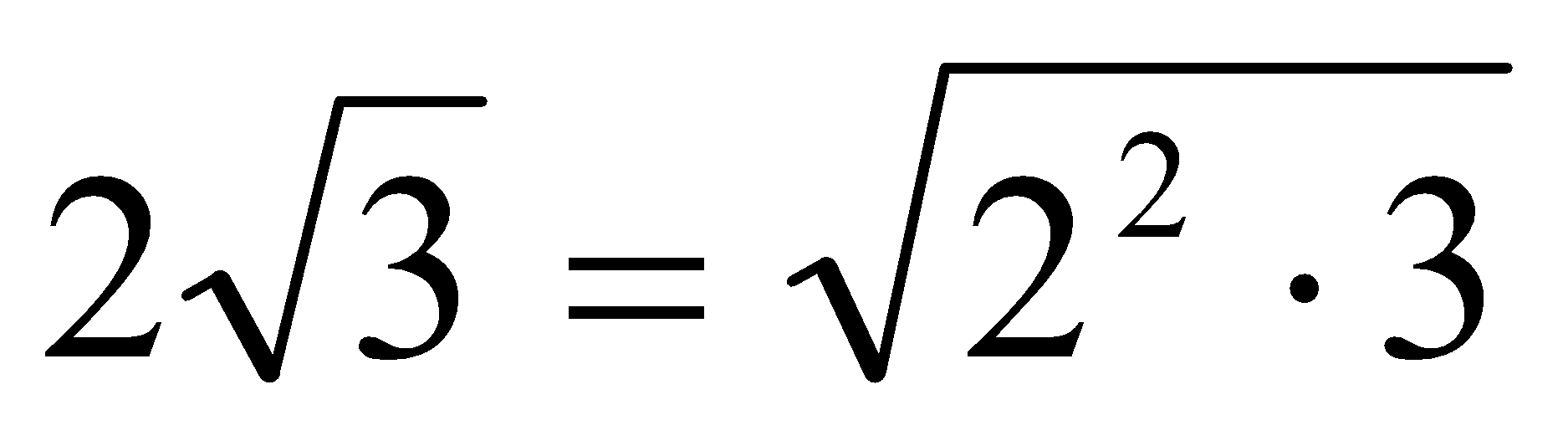 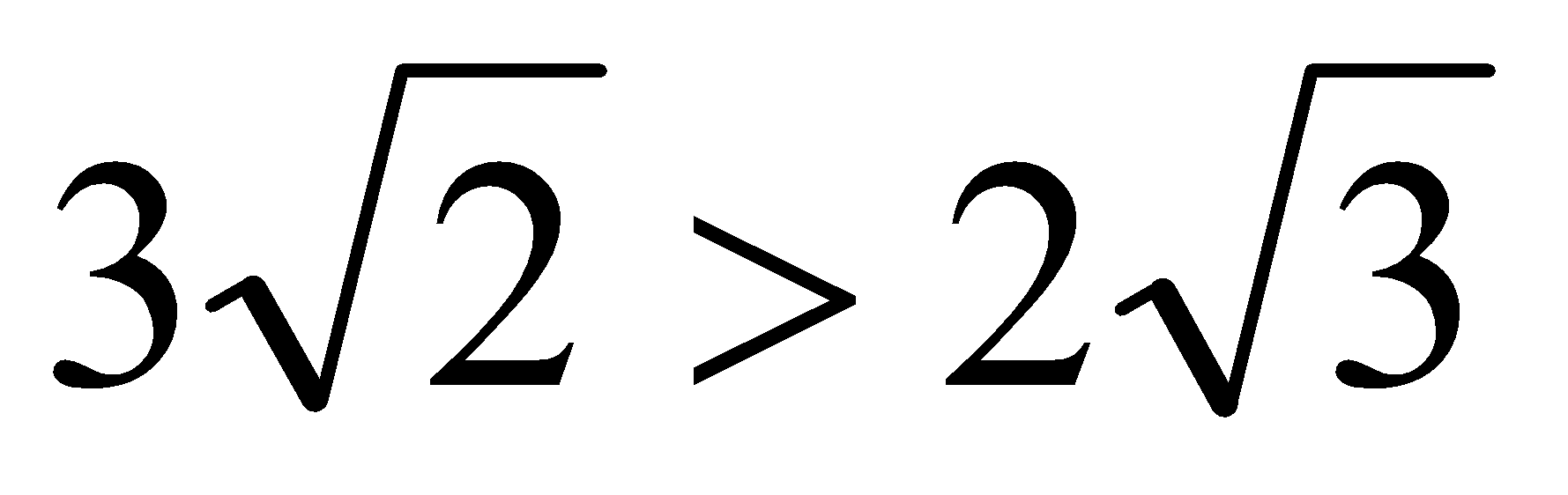 學習單-1班級：                                座號：                                       姓名：                                     一、填填看二、算一算三、比一比學習單-2班級：                                座號：                                       姓名：                                     一、填充題二、計算題三、應用題學習單-3班級：                                座號：                                       姓名：                                     一、填充題二、計算題三、應用題8-n-01能理解二次方根的意義及熟練二次方根的計算。N-4-11N-4-12能力指標下修建議教學影片協作設計人8-n-01根號的意義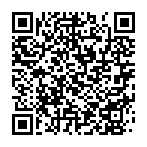 根號求值(分數型開平方)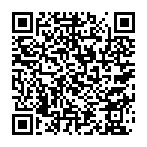 平方根的意義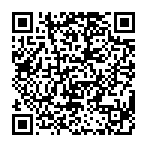 瑞穗國中 張依庭請依題意求出正方形的邊長或面積：1.正方形的面積為8，其邊長可記為                          。2.正方形的面積為15，其邊長可記為                          。3.邊長為的正方形，其面積為                          。4.邊長為的正方形，其面積為                          。請計算出以下的值：1.                          。2.                          。3.                          。4.                          。5.                          。6.                          。7.                          。8.                          。請比較下列各小題中，兩數的大小關係：(在空格中填入  或  或 )1. 和 因為                  ，所以                  。2. 和 因為                  ，所以                  。3.                  。4.                  。5.                  。6.                  。請求出下列各數的平方根：1.2.3.4.5.6.7.8.請計算出以下的值：1.                               。2.                              。3.                               。4.                               。5.                               。6.                               。7.                               。8.                              。9.                               。10.                               。1.若的平方根為，則？(請寫出計算過程)2.若  是  的負平方根，則？(請寫出計算過程)請在下列空格中填入適當的答案：1.邊長為的正方形，其面積為                          。2.已知一個正方形的面積為19600平方公分，其邊長為                          公分。3.29的正平方根為                          。4.225的平方根為                          。5.若  的負平方根為-3，則                     ，而 的正平方根為                     。6.                  。(在空格中填入  或  或 )7.                  。(在空格中填入  或  或 )請計算出以下的值：1.                          。2.                          。3.                          。4.                          。5.                          。6.                          。7.                          。8.                          。9.                          。10.                          。1.  若是  的正平方根，則？(請寫出計算過程)2.  ，則y？(請寫出計算過程)